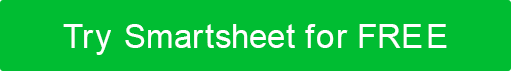 BRAND PROJECT 
BRIEF TEMPLATEEXAMPLE 	Example begins on page 2.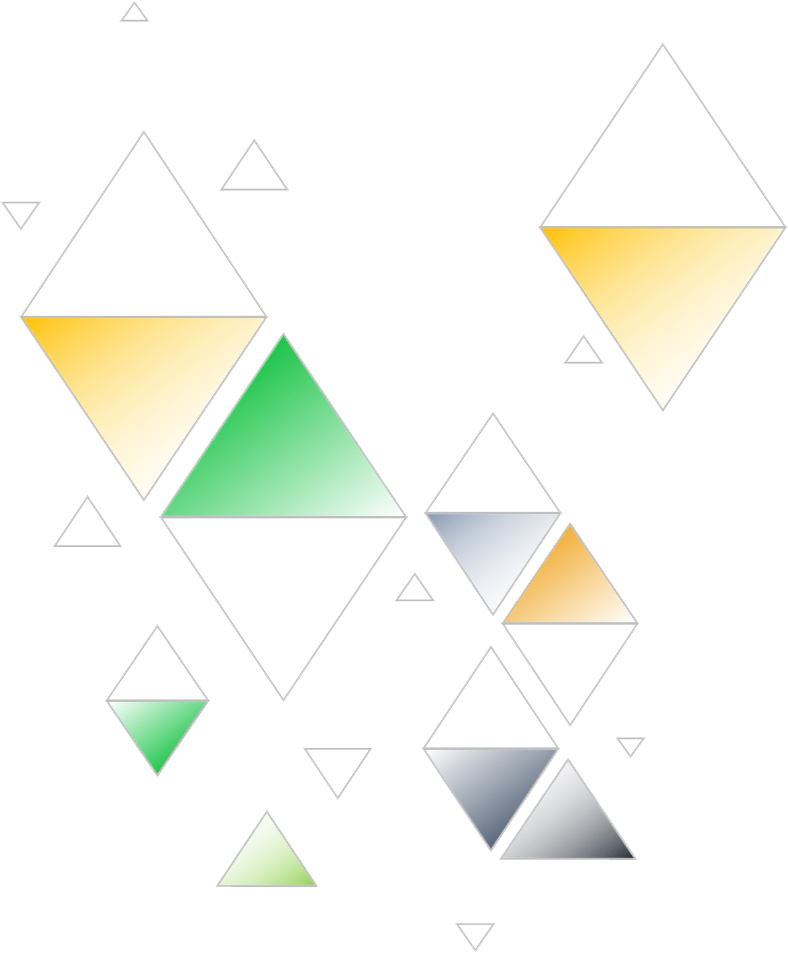 BRAND PROJECT BRIEFPROJECTELEMENTSATTITUDEMESSAGERESOURCES & BUDGETMARKETING CHANNELS & SCHEDULEADDITIONAL INFORMATIONCOMMENTS & APPROVALCLIENTDATEKevin Wambach 03/01/20XXPROJECT NAMEAUTHORRebranding & Website CreationSam ConnorBRANDPRODUCTCascade Soda ShopFountain Soda, Confectionery, & Ice CreamK. Wambach(206) 558-8990k.wambach@.com3812 Grand Ave.Seattle, WA 98112Track Leap(206) 388-5102ask@trackleap.comP.O. Box 3594Seattle, WA 98101PURPOSE  |  Why?In order to improve its overall brand equity, the Cascade Soda Shop plans to do a thorough rebranding, including redesigning all of the store’s products and services. Cascade also plans to open an online storefront in order to expand its business beyond its present brick-and-mortar shop.OPPORTUNITY  |  Ultimate impact?This company’s ultimate goal is to corner the existing market. Cascade plans to achieve this goal by using two primary strategies: by rebranding its current nostalgic mom-and-pop aesthetic and by expanding beyond its physical shop to include a robust e-commerce presence. In the past, Cascade has drawn in customers (especially tourists) with its warm, nostalgic mom-and-pop atmosphere. However, due to declining tourism in the area as well as recent data indicating that customers now perceive the shop’s old-fashioned aesthetic as antiquated rather than charming, the business plans to implement the two aforementioned strategies to address these particular issues and pave the way for future success.What are the fundamental components of the project?Rebranding StrategyLogoTaglinePersonality, Voice, Tone Website DesignMarketing CampaignBRAND PERSONALITY  |  What characteristics define the brand?Nostalgic Clean, Modern, & WarmFamilial & Friendly — full of laughter and smiles Whimsical & PlayfulClassic & ClassyWelcoming — an extension of homePROJECT TONE  |  What traits are we trying to convey?The project tone should reflect the (new) brand personality. An integral part of the rebranding includes these new concepts: All of our products are now available online.We deliver gift packages directly to your home for your event/celebration.We now offer the same family tradition with a modern twist.THE TAKEAWAY  |  What is the key idea that we want the customer to remember?We bring world-class confections to your corner store. We offer classics, like fountain soda, from a simpler time.  TAGLINE |  prepared copy, key words, or themeOld-world family tradition. Modern-world innovation. Send a smile no matter where your loved ones live.DELIVERABLEDESCRIPTIONBUDGETRebrand Design The all-inclusive package: a three-year strategy regarding the branding direction; printed materials; and the physical space elements, like signage, etc.    $38,000Website Design & BuildStandard website package$16,000Website Maintenance on RetainerStandard $3,000Marketing CampaignSocial media, national and local advertising, and blog content creation $5,000CHANNELGOALTIMELINESocial MediaIncrease the awareness of and the traffic on the website. Direct any new traffic to the website. Promote the seasonal gift packages and events. Implement the following: ten two-week-long campaigns during the graduation/summer season; one promotion two months prior to the winter holiday season. EmailIncrease the email subscription list via the blog. Direct email traffic to both the in-store and online presence. Develop an email funnel stage and a communication plan. Maintain steady weekly activity over the course of a year. Assess the results at the conclusion of that year and re-evaluate the strategic direction accordingly. Include any additional critical information.The client has a maximum budget of $70,000. Seek approval for any under-estimated budget items before moving forward with your project decisions.COMMENTSCOMMENTSCOMMENTSOnce you gain the necessary approval, work with the client to create both a brand design brief and a brand identity brief. Once you complete both briefs, be sure to secure secondary approval.Once you gain the necessary approval, work with the client to create both a brand design brief and a brand identity brief. Once you complete both briefs, be sure to secure secondary approval.Once you gain the necessary approval, work with the client to create both a brand design brief and a brand identity brief. Once you complete both briefs, be sure to secure secondary approval.APPROVALAPPROVALAPPROVALNAMESIGNATUREDATEJohanna NguyenJ.N.03/01/20XXDISCLAIMERAny articles, templates, or information provided by Smartsheet on the website are for reference only. While we strive to keep the information up to date and correct, we make no representations or warranties of any kind, express or implied, about the completeness, accuracy, reliability, suitability, or availability with respect to the website or the information, articles, templates, or related graphics contained on the website. Any reliance you place on such information is therefore strictly at your own risk.